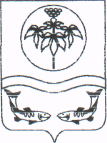 ФИНАНСОВЫЙ ОТДЕЛ АДМИНИСТРАЦИИ ОЛЬГИНСКОГО МУНИЦИПАЛЬНОГО РАЙОНАПРИКАЗпгт ОльгаОб оказании финансовой поддержки Союзу коренных малочисленных народов Приморского края в связи с проведением Фестиваля «Коренные в Великой Отечественной войне»	В соответствии с частью 4 статьи 15 Федерального закона от 6 октября . N 131-ФЗ «Об общих принципах организации местного самоуправления в Российской Федерации», решением Думы Ольгинского муниципального района от 25.12.2019 № 57-НПА «О передаче сельским поселениям к осуществлению части полномочий по решению вопросов местного значения Ольгинского муниципального района на 2020 год» в связи с проведением Фестиваля «Коренные в Великой Отечественной войне»,  на основании Положения об финансовом отделеПРИКАЗЫВАЮ:1. Оказать финансовую поддержку в виде Субсидии (гранты в форме субсидий), неподлежащие казначейскому сопровождению. в размере 50000,00 рублей Союзу коренных малочисленных народов Приморского края в связи с проведением Фестиваля «Коренные в Великой Отечественной войне» 2. Финансовая поддержка оказывается за счет средств межбюджетных трансфертов через Молдавановское сельское поселение на основании Соглашения, заключенного между администрацией муниципального района и администрацией Молдавановского сельского поселения.3. Расходы осуществляются по следующему КБК:Код главы 961 - администрация Молдавановсого сельского поселенияПодраздел 0804 - Другие вопросы в области культурыЦелевая статья 99 9 99 60100 Содействие сохранению и развитию самобытной культуры КМНСВид расходов 633 Субсидии (гранты в форме субсидий), неподлежащие казначейскому сопровождению.4. Настоящий приказ вступает в силу со дня его подписания.5. Контроль за исполнением настоящего приказа оставляю за собой.Начальник финансового отдела                                                         Т.Г. Портнова07 августа 2020 года№         22